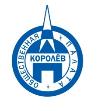 Общественная палата
    г.о. Королёв МО                ул.Калинина, д.12/6Акт
ПОВТОРНОГО осмотра санитарного содержания контейнерной площадки (КП) 
согласно новому экологическому стандартуМосковская обл. «15» марта 2021 г.г.о.Королев, пр. Космонавтов, д.38 (адрес КП)Комиссия в составе:  Кошкиной Любови Владимировны -  председателя комиссии,                      Сильянова Тамара Александровна – член комиссии,По КП г.о. Королев,_пр. Космонавтов, д.38.Результаты осмотра состояния КП комиссиейПрочее /примечания:15 марта, после очередного рейда на контейнерную площадку по адресу проспект Космонавтов, д.38, проверяющими от Общественной палаты г.о.Королев было зафиксировано: работы по приведению объекта в надлежащее состояние выполнены.Контейнерная площадка очищена от мусора. Общественная палата рекомендует:- расширить КП;- дооборудовать площадку трехсторонним ограждением;- установить водонепроницаемую крышу.По данным проверки составлен АКТ, который будет направлен в адрес управляющей компании АО "Жилкомплекс" для приведения КП в нормативное состояние.Общественная палата держит вопрос на контроле.Подписи: 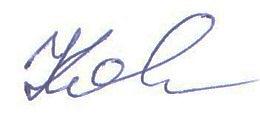 Кошкина Л.В. 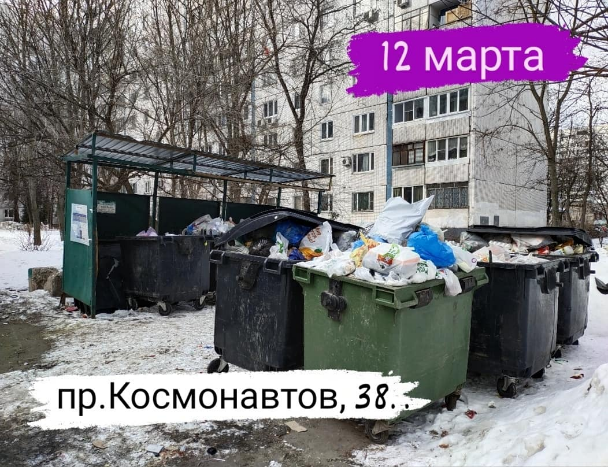 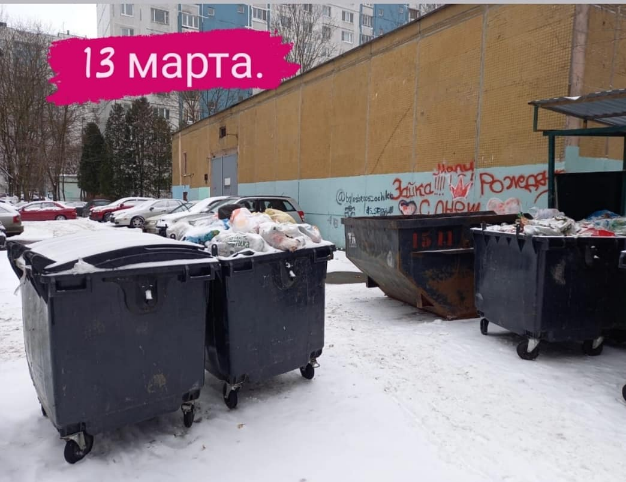 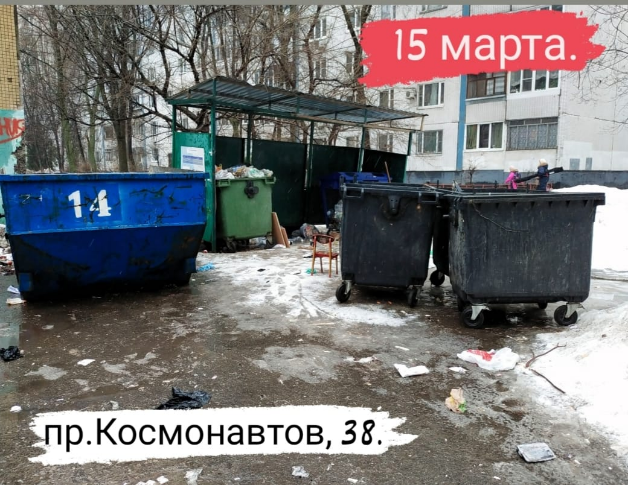 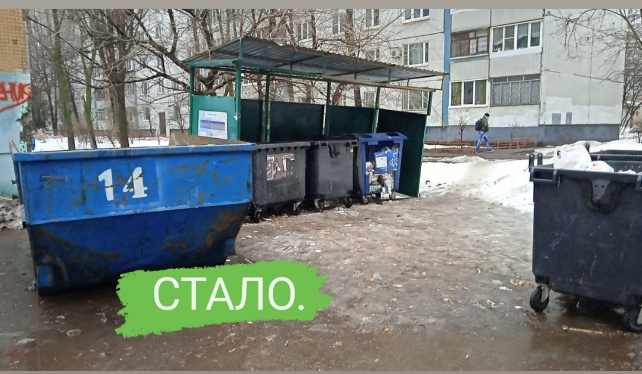 №Критерии оценки контейнерной площадкиБез нарушенийНарушения1Наполнение баков+2Санитарное состояние+3Ограждение с крышей (серые баки под крышей) +4Твёрдое покрытие площадки+5Наличие серых/синих контейнеров (количество)8/16Наличие контейнера под РСО (синяя сетка)17График вывоза и контактный телефон+8Информирование (наклейки на баках как сортировать)+9Наличие крупногабаритного мусора+